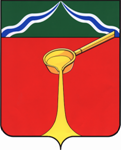 Калужская областьЛ Ю Д И Н О В С К О Е    Р А Й О Н Н О Е     С О Б Р А Н И Е муниципального района«Город Людиново и Людиновский район»Р Е Ш Е Н И Еот 13.10.2020г.				                                                                 №12О возложении временного исполненияобязанностей  председателя контрольно-счетнойпалаты муниципального района «Город Людиново и Людиновский район»В связи с прекращением полномочий председателя контрольно-счетной палаты муниципального района «Город Людиново и Людиновский район», в соответствии со  ст. 38  Федерального закона от 06.10.2003 № 131-ФЗ   «Об общих принципах организации местного самоуправления в Российской Федерации», Федеральным законом от 07.02.2011 N 6-ФЗ «Об общих принципах организации и деятельности контрольно-счетных органов субъектов Российской Федерации и муниципальных образований», ст. 37 Устава муниципального района «Город Людиново и Людиновский район», Людиновское Районное Собрание РЕШИЛО:1. Возложить временное исполнение обязанностей председателя контрольно-счетной палаты муниципального района «Город Людиново и Людиновский район» на период с 13 октября 2020 года до назначения на должность председателя контрольно-счетной палаты муниципального района «Город Людиново и Людиновский район» по контракту, заключенному по результатам рассмотрения кандидатур на должность председателя контрольно-счетной палаты муниципального района «Город Людиново и Людиновский район», на Афонину Валентину Алексеевну.2. Настоящее решение вступает в силу с момента принятия и подлежит  официальному  опубликованию.Глава муниципального района«Город Людиново и Людиновский район»                                                  Л.В. Гончарова			